Mal for Nyhet/Artikkel. Sendes webredaktor.2275@rotary.noBilder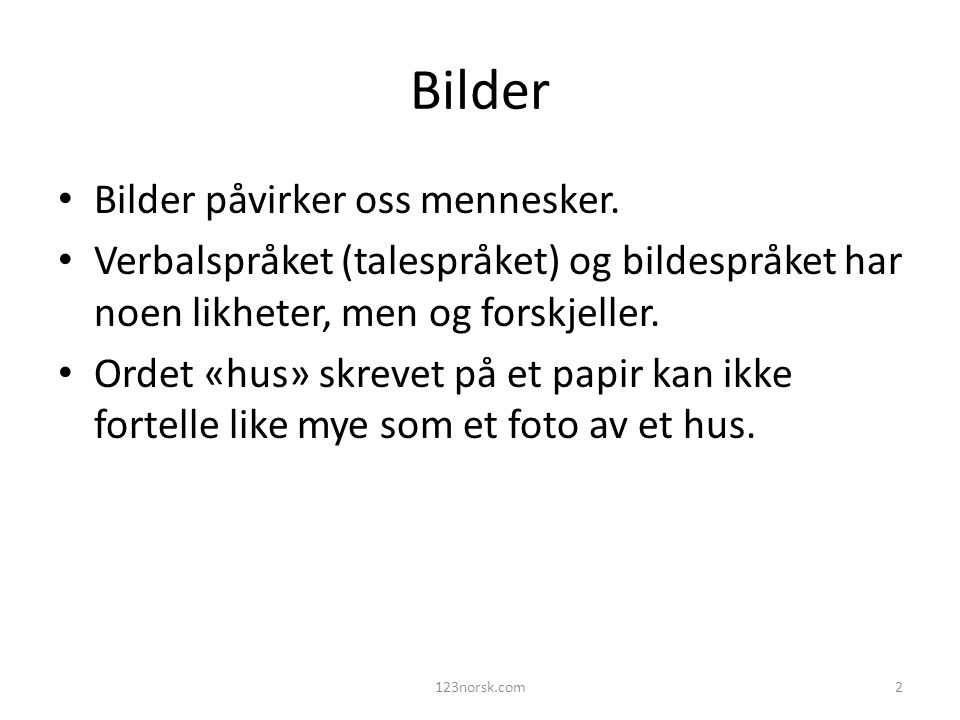 Bildestørrelse for nyhetsoversikten 200 x 160 pxl (10,58 x 5,93cm) Bildet må gjerne være av mennesker.Bilde for nyhetsoversikten. (Det viktige er størrelsesforholdet)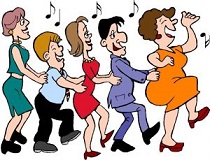 Bilde(r) for nyhetsoversikten. Ingen begrensning på størrelseEvt bildetekst:(Nærmest ubegrenset antall tegn)